Rostlinná výroba - řešenízabývá se pěstováním užitkových plodinJakou úlohu plní rostlinná výroba?produkce potravin, krmiv a dalších surovinHlavní plodiny, kterými se zemědělství zabývá (doplňte graf): 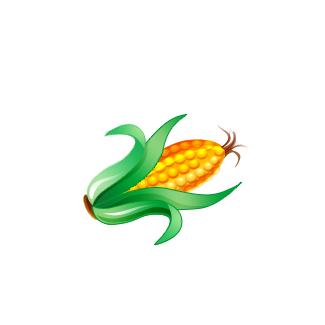 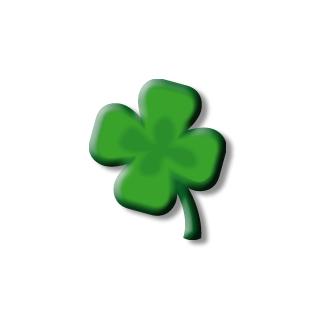 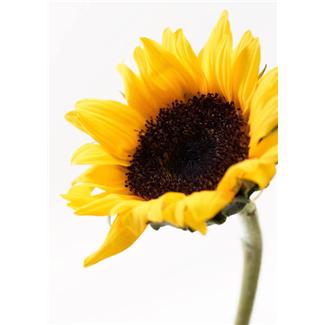 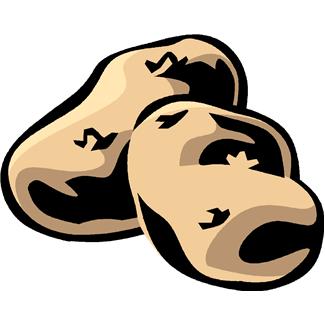 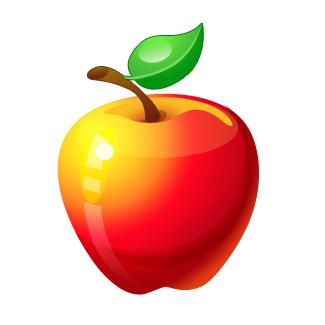 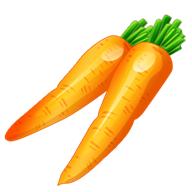 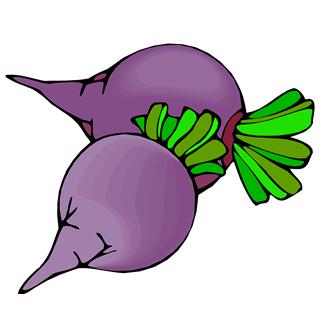 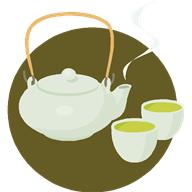 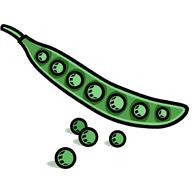 Úkol: Roztřiďte do tabulek uvedené zemědělské plodinypšenice, káva, kakao, cibule, jablka, brambory, palma olejná, fazole, ječmen, rýže, květák, jetel, banány, maniok, čaj, koření, proso, kukuřice, bavlník, chmel, zelí, len, vojtěška, hrách, žito, čočka, řepka, citrusy, oves, travní směsi, mrkev, salát, konopí, tabák, chřest, třešně, batáty, slunečnice, sója, podzemnice olejná, cukrová třtina, květák, kopr, ananas, česnek, jamy, palma kokosová, cukrová řepa, vinná révaSchéma pěstování vybraných zemědělských plodin podle podnebných pásů (přiřaďte uvedené plodiny k podnebným pásům)brambory, pšenice, olivy, bavlna, podzemnice olejná, kukuřice, žito, kaučukovník, ječmen, kaučukovník, citrusy, oves, ovoce, rýže, palma datlová, palma olejná, banány, vinná réva, kakaovník, kávovník, cukrová třtina Nejdůležitější je pěstování obilnin  Úkol: Vybarvěte stejnou barvou stát (nebo státy) s nejvíce pěstovanou plodinouobilninyluštěninypochutinypšenice, kukuřice, rýže, žito, ječmen, oves, proso...hrách, fazole, čočkakáva, kakao, čaj, koření...technické plodinyzeleninapícninybavlník, len, konopí, chmel, tabák, cukrová třtina, cukrová řepa...zelí, mrkev, salát, chřest, květák, kopr, cibule, česnek...vojtěška, jetel, travní směsi...ovocehlíznaté plodinyolejninycitrusy, banány, jablka, třešně, ananas, vinná réva...brambory, maniok, batáty, jamy...řepka, slunečnice, sója, podzemnice olejná, palma olejná a kokosová...